                      Colégio são Paulo futuro 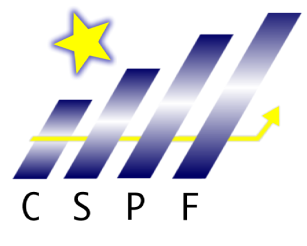                                         Lista de Material Maternal  - 2017
01 - Caderno de desenho (capa dura – 100 folhas)
01 - Caneta permanente preta
02 - Caixa de Giz de cera Curton “Faber Castell” (triangular /grosso/curto) 
01 - Caixa de Lápis de cor grande (c/ 12 cores –Jumbo ou Maxi) – com apontador apropriado
02 - Potes massinhas para modelar (grande) UTI GUTI
03 - Tubos de cola líquida grande01 - Caixa de sapato encapada ou 01 pote/ 01 lata grande enfeitada01 - Pasta com elástico 
01 - Brinquedo Pedagógico (castelinho de madeira ou monta tudo) 
01 - Livro de história (não precisa ser necessariamente novo)20 - saquinhos plásticos (grosso)01 - Avental Plástico de Corpinho (para pinturas)01 - Jogo de Tinta guache 02 - Tinta plasticor01 - pincel01 - Cd  de músicas infantis – (Não precisa ser novo)Um nécessaire contendo os seguintes materiais:01 Escova (com protetor) / 1 pasta de dente
01 Toalha para o lanche (bordada com o nome do aluno).
03 Caixa de lenço grosso umedecido
01 Pomada para lesões 01 Toalha para higieneLivros
Maternal 
Lápis na Mão – Integrado – 1 / Educação Infantil
Quinteto Editorial  (Grupo  FTD) * Autores:  Maria da Salete Alves Gondim
( Venda pelo site www.ftdcomvoce.com.br - Usuário  :  021000350544SP         Senha : 3505441481214258 )Inglês - Cookie and Friends Starter Student -  
Editora Oxford 
(Venda em livrarias)

Paradidático – Livro: Abaré – Autora : Graça Lima  - Editora Paulus (Venda no colégio dia 18/19 e 20 de Janeiro ou em livrarias)De acordo com a necessidade, pediremos no decorrer do ano letivo outros materiais: (Ex sucatas/retalhos).Sugerimos que os materiais em boas condições de uso seja reaproveitados de um ano para o outro.Todo material deve estar devidamente identificado com etiquetas contendo o nome e a série do aluno.LEMBRETECONFORME CONTRATO ASSINADO NO ATO DA MATRÍCULA: É de exclusiva responsabilidade do CONTRATANTE a aquisição de material escolar constante nesta lista, sendo estes conferidos pela CONTRATADA e na ausência de algum item, será encaminhado  ao CONTRATANTE um boleto no valor respectivo dos itens faltantes.Qualquer dúvida consulte o contrato